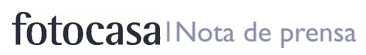 LA VIVIENDA EN EL TERCER TRIMESTRE DE 2016El precio de la vivienda de segunda mano sube un 0,9% en el tercer trimestre del año El precio de la vivienda se incrementa trimestralmente en once comunidades autónomas La variación interanual es del -1,1%El precio sube en todos los distritos de Barcelona y en 14 distritos en Madrid Madrid, 11 de octubre de 2016El precio de la vivienda de segunda mano en España registra una subida del 0,9% en el tercer trimestre del año y sitúa el precio, a septiembre de 2016, en 1.636 €/m2, según los datos del Índice Inmobiliario fotocasa. Este leve incremento continúa con la tónica registrada los últimos trimestres en los que el precio de la vivienda de segunda mano está registrando pequeñas fluctuaciones positivas y negativas.Evolución trimestral del precio de la vivienda de segunda mano               Fuente: Índice Inmobiliario fotocasaLa subida registrada este tercer trimestre del año, del 0,9%, es la segunda más acusada de los últimos nueve años. Tan sólo en el segundo trimestre de 2015 se registró un incremento del 1,1%“Las fluctuaciones que está registrando en los últimos meses el Índice Inmobiliario fotocasa son fruto de la tendencia a la estabilización del precio de la vivienda, tras perder un 45% de su valor desde los máximos previos a la crisis. Pero su evolución es muy desigual, según las zonas. Mientras que en algunas comunidades autónomas registramos subidas interanuales o trimestrales, en otras lo precios continúan bajando y lo harán durante más tiempo, porque el ajuste no ha acabado”, explica Beatriz Toribio responsable de estudios de fotocasa.La variación interanual registrada es del -0,6%A nivel interanual, el precio de la vivienda de segunda mano en España desciende un -0,6%. En general, las variaciones interanuales se han comportado de manera irregular durante este último año con leves incrementos y pequeños descensos. El precio de la vivienda en España alcanzó su máximo histórico en abril de 2007 con un valor de 2.952 €/m2. Desde entonces ha acumulado un descenso del -44,9%. Las comunidades que experimentan una mayor caída desde máximos son La Rioja, con un descenso acumulado de -57,5%, Castilla-La Mancha (-53,5%), Navarra (-53%), Aragón (-52,6%) y la Región de Murcia (-50,5%).El precio trimestral sube en once comunidades autónomasPor Comunidades Autónomas, con respecto a junio de 2016, once comunidades autónomas presentan una variación trimestral positiva, con Canarias a la cabeza, con una variación del 1%. Le siguen Andalucía y la Comunitat Valenciana, ambas suben un 0,8% y Madrid, que sube un 0,7%.  En términos de precio medio, el País Vasco (2.735 €/m2), Madrid (2.260 €/m2) y Cataluña (2.021 €/m2) ocupan los primeros puestos en el ranking de septiembre de comunidades más caras para comprar una vivienda de segunda mano. Por el contrario, Castilla-La Mancha (1.044 €/m2), Extremadura (1.104 €/m2) y Murcia (1.140 €/m2) son las autonomías con los precios de la vivienda de segunda mano más asequibles.Precio medio de la vivienda por CC.AA, variaciones (mensual, trimestral e interanual)                   Fuente: Índice Inmobiliario fotocasaRespecto a la evolución de las provincias, de las 50 provincias españolas, 27 presentan una variación trimestral positiva. La provincia con mayor variación trimestral de precio es Ciudad Real (2,3%), seguida de Almería (2,2%) y Segovia (1,9%), mientras Cuenca es la provincia que más desciende de precio este trimestre (-2,8%).El precio sube en todos los distritos de Barcelona y en 14 distritos de Madrid El Índice Inmobiliario fotocasa también estudia los distritos de las ciudades españolas. Una vez más, destacan los distritos de las ciudades de Madrid y Barcelona en las que se incrementa el precio en la mayoría de los barrios. En el caso de la ciudad de Madrid, el precio trimestral se incrementa en 14 de los 21 distritos que tiene la capital española. El incremento más acusado se produce en Villa de Vallecas (3,7%), seguido de Arganzuela y Tetuán, ambos suben un 3,2%, Moratalaz (3%), Barajas (2,6%), Latina (2,5%) y Usera (2,2%). En cuanto a los precios Salamanca es el distrito madrileño más caro (4.321 €/m2), seguido de Chamberí (4.122 €/m2), Chamartín (4.042 €/m2) y Centro (3.796 €/m2). En el caso de Barcelona, el precio trimestral se incrementa en todos los distritos de la ciudad condal. El incremento más acusado se produce en el distrito de Sant Martí (5,9%), seguido de Ciutat Vella (3,6%), Eixample (3,3%) y Horta - Guinardó (3%). Sobre fotocasaPortal inmobiliario que dispone de la mayor oferta del mercado, tanto inmuebles de segunda mano como promociones de obra nueva y alquiler. Cada mes genera un tráfico de 18 millones de visitas al mes (60% a través de dispositivos móviles) y 650 millones de páginas vistas y cada día la visitan un promedio de 458.000 usuarios únicos. Mensualmente elabora el índice inmobiliario fotocasa, un informe de referencia sobre la evolución del precio medio de la vivienda en España, tanto en venta como en alquiler. fotocasa pertenece a Schibsted Spain, la compañía de anuncios clasificados y de ofertas de empleo más grande y diversificada del país. Además de gestionar el portal inmobiliario fotocasa, cuenta con los siguientes portales de referencia: vibbo, coches.net, Infojobs.net y milanuncios.com. Schibsted Spain forma parte del grupo internacional de origen noruego Schibsted Media Group, que está presente en más de 30 países y cuenta con 6.800 empleados. Más información en la web de Schibsted Media Group.Departamento de Comunicación de fotocasaAnaïs LópezTlf.: 93 576 56 79 Móvil: 620 66 29 26comunicacion@fotocasa.es http://prensa.fotocasa.es twitter: @fotocasaCC.AA.Septiembre 2016Variación mensual*(%)Variación trimestral**(%)Variación interanual***(%)Variación respecto a la media nacionalPaís Vasco         2.735 € 0,3 %0,2 %-2,4 %68,5%Madrid         2.260 € 0,0 %0,6 %0,8 %38,3%Cataluña         2.021 € 0,3 %1,2 %-3,9 %23,3%Baleares         1.908 € 0,5 %0,4 %2,7 %16,6%Cantabria         1.702 € -1,0 %-1,6 %-4,8 %2,6%Galicia         1.612 € 0,6 %0,1 %-1,1 %-1,4%Navarra         1.596 € -0,4 %-0,9 %-3,6 %-2,0%Asturias         1.592 € -0,4 %0,4 %-2,6 %-2,8%Aragón         1.464 € -0,7 %-0,7 %-3,0 %-9,5%Andalucía         1.456 € 0,2 %0,8 %0,6 %-11,0%Castilla y León         1.433 € -0,6 %-0,8 %-2,9 %-12,5%Canarias         1.361 € 0,5 %1,0 %1,5 %-16,4%Comunitat Valenciana         1.296 € 0,4 %0,8 %-0,8 %-20,9%La Rioja         1.262 € 0,1 %-1,2 %-8,3 %-22,4%Región de Murcia         1.140 € -0,1 %0,4 %-4,9 %-30,1%Extremadura         1.104 € -0,1 %0,2 %-4,4 %-33,4%Castilla-La Mancha         1.044 € -0,2 %-0,1 %-5,6 %-36,8%España          1.636 € 0,1 %0,9%-0,6%                         ----